Erneut Doppel-Auszeichnung für ACAM Systemautomation von Siemens Digital Industries Software:Top-Partner und Top-SalesACAM Systemautomation bietet österreichischen Kunden Softwarelösungen für Produktentwicklung und Fertigung. Der langjährige Vertriebs- und Lösungspartner von Siemens Digital Industries Software erhielt von diesem global tätigen Softwarehersteller für die hervorragende Leistung im Geschäftsjahr 2020 bereits zum 12. Mal die Auszeichnung als Top-Partner in Österreich. Zugleich wurde ACAM-Mitarbeiter Ing. Michael Komposch als Österreichs erfolgreichster Verkäufer von Software für den Produktlebenszyklus ausgezeichnet.Gewaltige Herausforderungen – nicht zuletzt durch die Corona-Pandemie – haben das Geschäftsjahr 2020 beherrscht, auch den diesjährigen EPLS (European Partner Leadership Summit) von Siemens Digital Industries Software. Auf diesem treffen sich jedes Jahr Vertriebs- und Lösungspartner dieses global tätigen, führenden Anbieters von Software, Systemen und Dienstleistungen für die Entwicklung und Fertigung von Produkten aus ganz Europa. Den aktuellen Anforderungen entsprechend wurde die Konferenz vom 26. bis 28. Jänner dieses Jahres virtuell veranstaltet. Der Gastgeber nutzt das Treffen traditionell auch dafür, Europas beste Vertriebs- und Lösungspartner auszuzeichnen.Zwei Auszeichnungen für ACAMGleich zwei Auszeichnungen gab es 2021 für die ACAM Systemautomation GmbH, bereits seit 1994 Vertriebs- und Lösungspartner mit Gold-Status von Siemens Digital Industries Software. Das Unternehmen bietet österreichischen Kunden unter dem Motto „Solutions for Success“ Softwarelösungen für die effiziente Gestaltung ihrer Produktentwicklungs- und Herstellungsprozesse an, vom Entwurf über die Berechnung und Detailentwicklung bis zur Produktion einschließlich der Qualitätssicherung.Bereits zum 12. Mal erhielt ACAM Systemautomation den Preis als Top-Partner in Österreich. Geschäftsführer Ing. Johann Mathais nahm die Auszeichnung für die hervorragende Leistung des Unternehmens in einem der bisher herausforderndsten Geschäftsjahre entgegen.ACAM-Vertriebsleiter Ing. Michael Komposch wurde bei der diesjährigen Preisverleihung für das Geschäftsjahr 2020 bereits zum siebten Mal zu Österreichs erfolgreichstem Verkäufer von Software für den Produktlebenszyklus gekürt, zur Top Sales Person Austria.Über ACAM SystemautomationDie 1994 gegründete ACAM Systemautomation GmbH mit rund 40 Mitarbeitenden am Sitz in Niklasdorf (Stmk.) und drei weiteren Standorten in Ober- und Niederösterreich sowie Kärnten bietet aus einer Hand Softwarelösungen für alle Aufgaben der Entwicklung und Produktion von Produkten sowie der Produktpflege über alle Phasen des Produktlebenszyklus. Mit anwendungsspezifisch implementierten Lösungen unterstützt das innovative Unternehmen mehr als 700 Kunden in Gewerbe und Industrie dabei, bessere Produkte schneller und kostengünstiger auf den Markt zu bringen und so ihre Wettbewerbsfähigkeit zu verbessern.Weitere Informationen finden Sie unter www.acam.at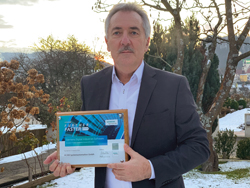 Beim European Partner Leadership Summit von Siemens Digital Industries Software erhielt ACAM Systemautomation bereits zum 12. Mal den Preis als Top-Partner in Österreich. Die Übergabe an ACAM-Geschäftsführer Ing. Johann Mathais erfolgte wie die gesamte Veranstaltung zeitgemäß online.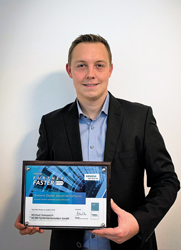 Ing. Michael Komposch ist Vertriebsleiter bei ACAM Systemautomation und war 2020 bereits zum siebten Mal erfolgreichster Verkäufer von PLM-Software in Österreich.